PROCESSO SELETIVO – DOUTORADO - EDITAL 2/2014INSCRIÇÕES HOMOLOGADASBANCAProfª. Drª. Méri Rosane Santos da Silva (Presidente)Profª. Drª. Fernanda Antoniollo Hammes de CarvalhoProfª. Drª. Silvia Silva da Costa BotelhoProfª. Drª. Débora Pereira Laurino (Suplente)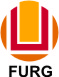 UNIVERSIDADE FEDERAL DO RIO GRANDE – FURGPROGRAMA DE PÓS-GRADUAÇÃO EDUCAÇÃO EM CIÊNCIAS: QUÍMICA DA VIDA E SAÚDE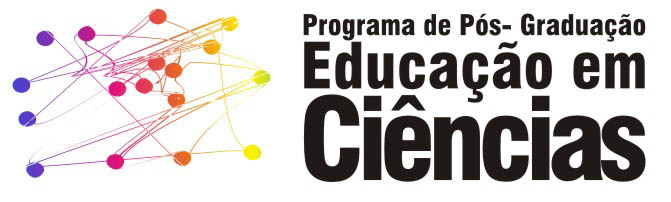 CPFRG11869590883062040443120225000107379457811115220817082639746740148380722055233924619860035059154897826784800201068947331707172900006041172518504305649531213464250219077907806828612278000021060255963936720630539056205116508844096509223970575547007970807867717048417102040547901022941378383729089031-71182847030107468907449039920044902601099218241280619078785509409683320726018036779928558490049054792933884383500979050490672973108320005040372939834226680041095330633